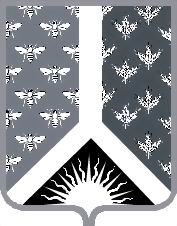 СОВЕТ НАРОДНЫХ ДЕПУТАТОВ НОВОКУЗНЕЦКОГО МУНИЦИПАЛЬНОГО РАЙОНАР Е Ш Е Н И Еот 27 апреля 2018 г. № 475Об организации и обеспечении отдыха, оздоровления и занятости детей и подростков в Новокузнецком муниципальном районе в 2018 годуРассмотрев информацию начальника управления образования администрации Новокузнецкого муниципального района Горшковой И. А. об организации отдыха, оздоровления и занятости детей и подростков в Новокузнецком муниципальном районе в 2018 году, и руководствуясь статьей 27 Устава муниципального образования «Новокузнецкий муниципальный район», Совет народных депутатов Новокузнецкого муниципального района  Р Е Ш И Л:     	1. Информацию начальника управления образования администрации Новокузнецкого муниципального района Горшковой И. А. об организации отдыха, оздоровления и занятости детей и подростков в Новокузнецком муниципальном районе в 2018 году принять к сведению.2. Рекомендовать администрации Новокузнецкого муниципального района:1) взять на особый контроль семьи с детьми, которые оказались в трудной жизненной ситуации;2) особое внимание уделить летнему отдыху детей из социально незащищенных категорий: детей-сирот и детей, оставшихся без попечения родителей, детей из неполных, малообеспеченных и многодетных семей, детей, имеющих недостатки в психическом развитии, детей, состоящих на учете в инспекции по делам несовершеннолетних;3) привлекать внебюджетные и спонсорские средства для обеспечения летнего отдыха и оздоровления детей;4) развивать различные формы отдыха, оздоровления и занятости детей, развивать сеть лагерей труда и отдыха, создавать условия для развития в период каникул детского туризма, способствовать организации свободного времени старшеклассников, расширению возможностей для их временной занятости;5) обеспечить комплекс мер по организации безопасности детей в период летней оздоровительной кампании;6) привлекать общественные организации к организации отдыха и оздоровления детей.	3. Опубликовать настоящее Решение в Новокузнецкой районной газете «Сельские вести».	4. Контроль за исполнением настоящего Решения возложить на комиссию по вопросам социальной политики Совета народных депутатов Новокузнецкого муниципального района.5. Настоящее Решение вступает в силу со дня его принятия.Председатель Новокузнецкогорайонного Совета народныхдепутатов                                                                                                    Е. В. Зеленская 